УРОК МАТЕМАТИКИ В 1 КЛАССЕ.Тема урока: Переместительное свойство сложения.Цели урока: познакомить учащихся с переместительным свойством сложения;повторить названия компонентов и результата действия сложения, взаимосвязь между компонентами и результатом действия сложения;развивать навыки сложения и вычитания в пределах 7;развивать внимание, логическое мышление, математическую речь, умение сравнивать, анализировать, делать выводы;развивать умения парной работы, способствовать воспитанию у учащихся коммуникативных умений, чувства взаимопомощи, взаимовыручки, стремления преодолевать трудности;Оборудование: карточки с заданиями для работы в парах, картинки с изображениями цветов, презентация.Тип урока: открытие нового знания.	Ход урока.I.  Организационный момент.Что такое? Что случилось?Прозвенел для всех звонок.Все готовы? Всё готово?Начинаем наш урок.II. Актуализация знаний.Логическая разминка. Какой сейчас месяц?Какой наступит месяц после него?Как называется место, где шьют одежду?Как называется место, где учат детей?Кто хрюкает?Кто лает?Сколько пальцев на правой руке?А на двух руках?Сколько углов у двух квадратов?На груше росло 7 груш, а на иве на 2 меньше. Сколько груш росло на иве?Ряды чисел. Найдите общее в рядах. (число 6) Найдите «лишний» ряд.123456246 – только чётные (продолжите на 2 числа)654321 – по убыванию, остальные по возрастанию135679 – с ошибкой (6) , нечётные числаРяды слов. Найдите «лишнее» слово.Учитель читает группы слов, учащиеся дают развёрнутый ответ.Диван, кровать, кастрюля, кресло.Роза, ромашка, берёза, тюльпан.Слагаемое, слагаемое, санки, сумма.Задачи в стихах.На берёзе 2 синичкиПродавали рукавички.Прилетело ещё 5,Сколько их будуттеперь продавать?Я на пне, как на тарелкеТак опёнки разделил:3 гриба оставил белке,3 в корзинку положил.Сколько я собрал грибов?У кого ответ готов?- Что известно в задаче?- Что находим?- Каким действием?- Назовите решение задачи.ФИЗМИНУТКА «ЦИРКУЛЬ».Вышел Циркуль погулять,Просит нас шаги считать;Шаг шагнул я – и запел,Шаг – немножко посидел,Шаг – немножко удивился,Шаг – с точилкой побранился.И ещё один шажок…Ох, устал я, мой дружок.Помогите сосчитать, Сколько смог я прошагать?	(выполняют движения под считалку и дают ответ)III. Постановка учебной проблемы. Совместное открытие нового знания, формулирование темы и целей урока. Введение новых терминов.Начало формулирования темы и целей урока.Какое действие выполняли в задачах? (сложение)О чём будем продолжать говорить на уроке?Учитель открывает часть темы урока на доске. (последнее слово)Переместительное   свойство   сложения. Какие цели можно поставить по теме?Узнать что-то новое о сложении.Повторить счёт в пределах семи.Повторить название компонентов и результата действия сложения.Сравнивать числа и выражения.Учиться применять полученные знания на практике.Средства достижения.С помощью каких средств мы достигнем целей урока? (с помощью учебника, учителя, с помощью полученных ранее знаний, работы учеников, жизненных ситуаций).Продвижение знаний учащихся.Нарисуйте «дорожку знаний» в своей тетради и отметьте на ней точку, которая соответствует вашим знаниям по теме «Сложение». (Учитель делает соответствующие обозначения на доске).Посмотрим, где мы будем в конце урока.Постановка проблемы. Открытие нового знания.а) Давайте вспомним ещё раз, как называются компоненты действия  сложения? (слагаемое, слагаемое, сумма). Это будут ключевые слова урока. (Учитель помещает их на доску.) 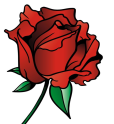 б) Бежит тропинка через луг, 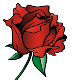 Ныряет влево, вправо.Куда ни глянь, цветы вокруг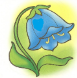 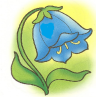 Да по колено травы. По каким признакам можно разбить на части эти цветы? (по цвету, по форме, по размеру).Составим  и запишем числовое равенство по цвету.Одни учащиеся составят равенство 2+3=5, а другие 3+2=5. (Записать на доске.)Сравните эти числовые равенства. Чем похожи? Воспользуйтесь помощью ключевых слов. (одинаковые части – слагаемые, целое – сумма).Чем отличаются? (слагаемые поменялись (переставили) местами)?! От того, что слагаемые поменялись (переставили) местами, сумма изменилась? (нет)Уточнение целей и темы урока.При постановке целей вы хотели узнать что-то новое о сложении, удалось узнать? (да).Что узнали? (От того, что слагаемые поменялись (переставили) местами, сумма не изменилась)В математике это называется определённым свойством сложения. Учитель открывает вторую часть темы урока на доске. (второе слово)Переместительное   свойство   сложения. Продолжение работы над проблемой и её решением.Хотите узнать его название? (да)Что мы делали со слагаемыми? (меняли (переставляли) местами)Ваши предположения, как будет называться это свойство? (учащиеся выдвигают свои версии названий)Где можно проверить наши предположения? (в учебнике)Работа с учебником на странице 4.Найдите название свойства на этой странице. (Переместительное)Учитель открывает последнюю часть темы урока на доске. (первое слово)Переместительное свойство сложения.Чтение правила в рамке. (про себя, вслух).Подтвердились наши предположения и открытия? (да)Каких целей добились? Что будем делать дальше? (применять полученные знания на практике)Но сначала отдохнём. ФИЗМИНУТКА.Сколько вас сидит за партой? (двое)Как узнали? (1+1=2)Теперь встаньте: 1 вариант – вы какое слагаемое будете? (1-е)	2 вариант – вы какое слагаемое будете? (2-е)Задание: 1 вариант – похлопайте, 2 вариант – потопайте, сумма – попрыгайте.Поменяйтесь местами. (дети меняются)Скажите, вас стало за партой больше или меньше? (нет, столько же)Какое свойство сложения вы мне сейчас показали? (переместительное)Кто может уже проговорить его?IV. Первичное закрепление.Работа в парах. (на столах лежат листки с заданиями)Вспомним девиз работы: «Помогая другим, учимся сами!»Задание: не считая, найдите суммы с одинаковым значением и соедините их стрелочками. 3+2       4+35-1        2+35+1       3+4Проверка:  можно вывести на слайд или на доске. Отчёт работы нескольких пар. Самооценка: в правом нижнем углу своих карточек нарисуйте зелёный кружок. Если у вас всё получилось и вы не испытывали никаких затруднений; жёлтый – испытывали какие-то трудности; красный – у вас пока ничего не получилось.Каким свойством сложения вы воспользовались при своей работе? Проговорите его.Почему не соединили другие выражения?Чему равны суммы?Какой знак сравнения можно поставить между числовыми выражениями, которые соединили стрелочками? (равно).Учебник, стр. 4, №3.  Какое задание будете выполнять? (будем сравнивать суммы).Продолжаем работать в парах, обсуждая задание с подробным объяснением.V. Самостоятельная работа.1. Тетрадь, стр. 39, №2Задание: дописать равенства, воспользовавшись переместительным свойством сложения.В это время индивидуальное задание у доски. (задание сложнее: вписать два слагаемых, а у остальных учащихся в тетрадях только одно)1+2=+3+4=++=3+25+2=6+1Последнее равенство закрыто.Вопрос ученику, выполнявшему индивидуальное задание:Что для этого нужно сделать? (поменять слагаемые местами)Проверка: сверьте свои задания с соседом по парте. (Учащиеся обмениваются тетрадями и проверяют задание друг друга).У кого совпали работы? Проверим работу у доски, чем отличается задание от вашего? Учащиеся проверяют и с помощью сигналов «светофориков» оценивают работу у доски.Самооценка ученика, выполнявшего индивидуальное задание.Учитель открывает последнее равенство.Подойдёт ли это равенство к нашему заданию?(Нет, хотя значение сумм равно и равенство верное, но здесь не было выполнено условие: от перестановки слагаемых сумма не меняется, т. е. мы не пользовались переместительным свойством сложения.)Каких целей уже достигли?Что ещё планировали делать? (повторить счёт в пределах 7)VI. Тренировочные упражнения и задания на повторение.Тетрадь, стр. 39, №4Проверка: карточки-ответы на доске.Значение каких выражений, которые вы решали, есть у меня на доске?Оцените свою работу зелёным, жёлтым или красным кружком.Максимум: учебник, стр. 5, №6 (устно).VII. Итог урока. Рефлексия.Назовите тему нашего урока. Проговорите это свойство.Всех ли целей мы добились?Кому на уроке было легко? Что получилось лучше всего?В чём испытывали затруднение? А кому помогали мои вопросы?А кому было трудно? Что для этого нужно сделать, чтобы исправить?Как бы вы оценили своё настроение после урока?Отметьте в дневнике.Продвижение знаний учащихся.Вернёмся на  «дорожку знаний» в своей тетради и отметим теперь на ней точку, которая соответствует вашим знаниям по теме «Сложение». (Учитель делает соответствующие обозначения на доске).VIII. Нацеливание на тему следующего урока.?! Зачем нужно переместительное свойство сложения? (предположения детей)В руках учитель держит карточки с цифрами 3 и 1.Я вам расскажу один случай – «Кто прав?»«Саша и Миша лепили снеговика. Когда были слеплены 3 снежных кома, Саша побежал домой за ведёрком, чтобы сделать снеговику шляпу. Взял старое игрушечное ведёрко. Стоя около подъезда, он позвал Мишу и предложил ему принести к подъезду три снежных кома. Но Миша засмеялся и сказал: «Нет, лучше ты неси сюда ведёрко, так удобнее!»Как считаете, кто из ребят прав? Какой вывод можно сделать? (легче к большему количеству предметов принести меньшее, чем наоборот)Я держу в руках карточки, давайте попробуем перевести ваш вывод на математический язык (легче к большему числу прибавить меньшее)Это мы будем выполнять на следующем уроке.